dk;kZy; izkpk;Z] 'kkldh; MkW-ok-ok-ikV.kdj dU;k LukrdksRrj egkfo|ky;]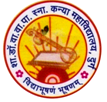 dsUnzh; fo|ky; ds ikl] tsyjksM nqxZ  ¼N-x-½iwoZ uke&'kkldh; dU;k egkfo|ky;]nqxZ ¼N-x-½ Qksu 0788&2323773Email- govtgirlspgcollege@gmail.com                              		Website: www.govtgirlspgcollegedurg.comnqxZ] fnukad % 07-08-2019@@izsl foKfIr@@xYlZ dkWyst esa uo izosf'kr Nk=kvksa ds fy;s baMD'ku izksxzke vk;ksftr  	'kkldh; MkW0 ok0 ok0 ikV.kdj dU;k LukrdksRrj egkfo|ky; nqxZ esa Lukrd izFke o"kZ dh uo&izosf'kr Nk=kvksa ds fy;s vkbZ-D;w-,-lh- ¼vkarfjd xq.koRrk vk'oklu izdks"B½ }kjk baMD'ku dk;ZØe vk;ksftr fd;k x;k] ftlesa Nk=kvksa dks egkfo|ky; dh xfrfof/k;ksa] miyfC/k;ksa fu;ekoyh laca/kh fn'kk&funsZ'k fn;s x;sA egkfo|ky; ds izkpk;Z MkW- lq'khy pUnz frokjh us egkfo|ky; dh miyfC/k;ksa ij ppkZ djrs gq;s dgk fd ;g egkfo|ky; viuh dk;Z'kSyh vkSj vuq'kklu ds fy;s izfl) gS vkSj ;g lc ;gk¡ i<+us okyh Nk=kvksa vkSj nh?kZ vuqHkoh izk/;kidksa dh esgur ds dkj.k gSA ;gh mEehn ubZ Nk=kvksa esa Hkh gS fd os leiZ.k] yxu vkSj vuq'kklu ds lkFk egkfo|ky; dks ubZ Å¡pkb;k¡ nsaxhA okf.kT; ds foHkkxk/;{k MkW- vfuy tSu us foHkkx dh xfrfof/k;ksa dks crk;k lkFk gh jSfxax fojks/kh xfrfof/k;ksa dk mYys[k djrs gq;s dgk fd ;g egkfo|ky; 'kwU; jSfxax Lrj ij vkrk gS tks fd ljkguh; gSA bl volj ij mUgksusa jSfxax ij viuh fy[kh dfork dk ikB fd;kA vkbZ-D;w-,-lh- dh la;kstd MkW- vferk lgxy us izdks"B }kjk lapkfyr egkfo|ky; dh leLr xfrfof/k;ksa ,oa muds izHkkjh izk/;kidksa dk ifjp; fn;kA lkFk gh f'kdk;r fuokj.k izdks"B efgyk LokLF; ,oa lqj{kk ij foLrkj ls ckr dhA ØhM+kf/kdkjh MkW- _rq nqcs us crk;k fd bl egkfo|ky; esa Nk=kvksa dks [ksyus ds fy;s lqjf{kr ,oa Lora= okrkoj.k feyrk gSA ;gh dkj.k gS fd ;gk¡ jk"Vªh;@varjkZ"Vªh; Lrj ds izfrHkk'kkyh f[kykM+h izos'k ysrs gSA jkls;ks izHkkjh MkW- ;'ks'ojh /kqzo us Nk=kvksa dks ,u,l,l ,oa vU; lkekftd dk;Z ls tqM+h xfrfof/k;ksa dk o.kZu fd;kA Nk=la?k izHkkjh MkW- _pk Bkdqj us Nk=kvksa }kjk lapkfyr xzhuvkehZ] dLrwjck lewg] ,Dok Dyc dh tkudkjh nh lkFk gh egkfo|ky; dh fofHkUu lkaLd`frd] lkfgfR;d dk;ZØe ,oa izfr;ksfxrkvksa ds fo"k; esa crk;kA egkfo|ky; dh iwoZ Nk=la?k v/;{k ,oa ts.Mj pSfEi;u :fp 'kekZ us vius vuqHko lk>k djrs gq;s dgk fd bl egkfo|ky; ds f'k{kd gekjs vfHkHkkod dh rjg gSA muls ge viuh 'kS{kf.kd ,oa fuft leL;kvksa dk lek/kku izkIr dj ldrs gSA bl volj ij izk/;kid MkW- ds-,y- jkBh] MkW- Ogh-ds- oklfud] MkW- 'kf'k d';i] MkW- vkjrh xqIrk] MkW- fuljhu gqlSu] MkW- yrk esJke] MkW- lquhrk xqIrk] MkW- ehjk xqIrk] MkW- vuqtk pkSgku] vkfn mifLFkr FksA lekpkj ds :i esa izdk'ku gsrq fuosfnrA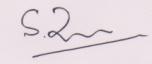 ¼MkW0 lq'khy pUnz frokjh½izkpk;Z'kkl0 MkW0 ok0 ok0 ikV.kdj dU;k LukrdksRrj egkfo|ky;] nqxZ ¼N0x0½xYlZ dkWyst esa baMD'ku izksxzke 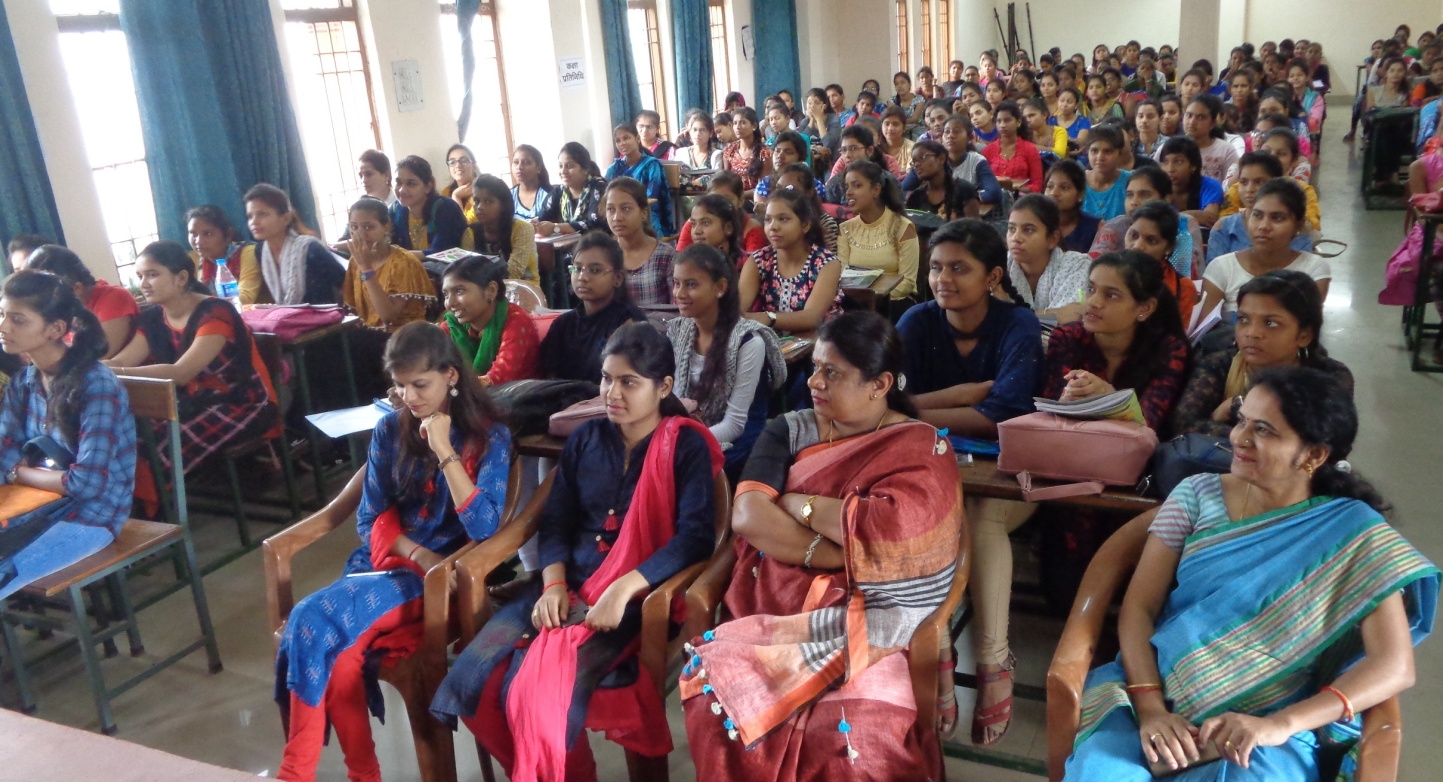 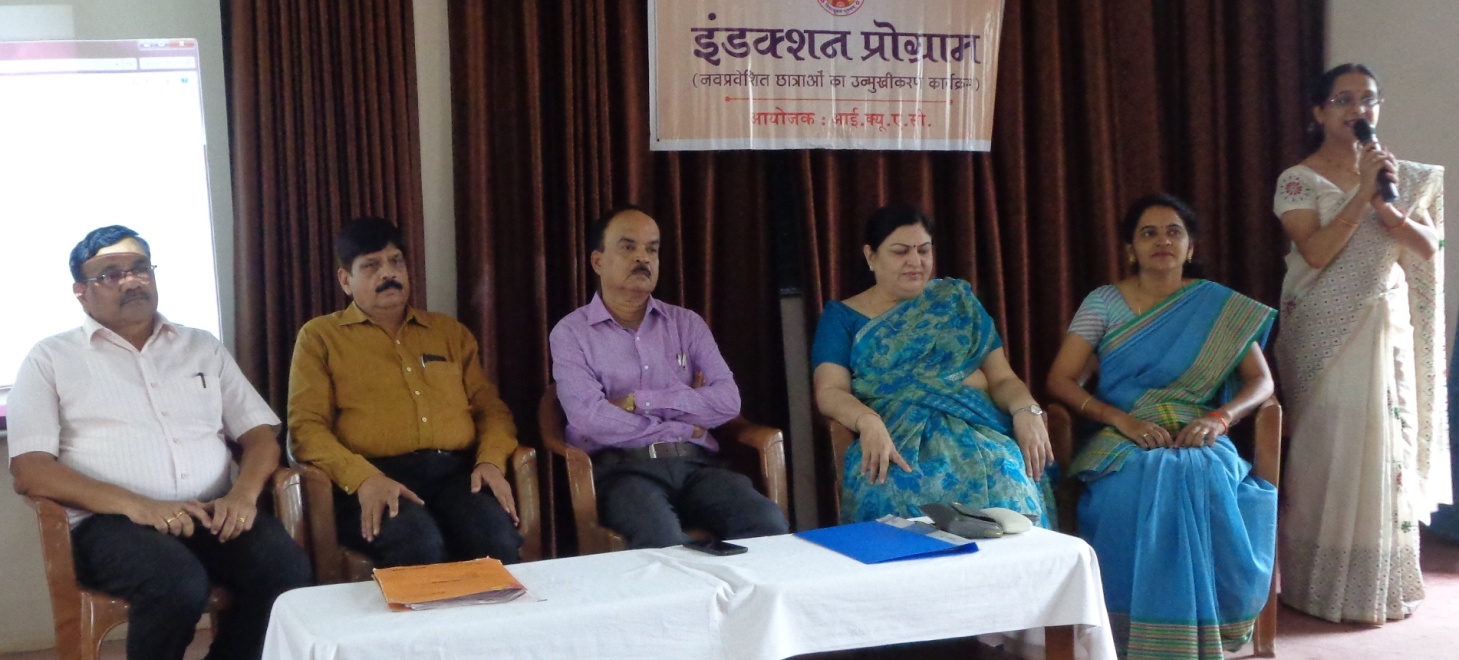 